											30.3.2022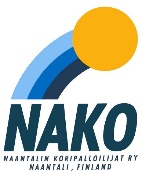 TurvallisuussuunnitelmaSeura on laatinut turvallisuussuunnitelman, jonka avulla seuratoimijat pystyvät ennalta ehkäisemään vaaratilanteiden syntymistä sekä toimimaan niiden sattuessa hallitusti ja johdonmukaisesti. Turvallisen toimintaympäristön takaamiseksi turvallisuussuunnitelma päivitetään tietyin väliajoin ja seuralla on nimettynä turvallisuusvastaava.Seuran turvallisuussuunnitelmaTurvallisuussuunnitelman tarkoituksena on vahvistaa turvallista toimintaa seurassa. Sen avulla pyritään ennaltaehkäisemään vaaratilanteita ja turvallisuusuhkia tai niiden sattuessa hoitamaan nämä tilanteet tehokkaasti ja hallitusti. Naantalin Koripalloilijat ry:n hallitus vastaa siitä, että seuralla on turvallisuussuunnitelma, se on käytössä ja siitä on tiedotettu riittävästi seuratoimijoille. Naantalin Koripalloilijat ry:n turvallisuustyöstä vastaa seuran hallituksen nimeämä turvallisuusvastaava. Turvallisuusvastaava huolehtii, että seurassa noudatetaan annettuja turvallisuusohjeita. Turvallisuusvastaavan tehtäviin kuuluu seuran turvallisuussuunnitelman ajan tasalla pitäminen ja päivittäminen yhdessä seuran hallituksen kanssa. Turvallisuusvastaava vastaa myös seuran ensiapuvälineiden kunnosta ja riittävyydestä sekä pitää kauden alussa ohjaajille turvallisuus- ja ensiapuinfon.LiikuntatilatNaantalin kaupunki vastaa liikuntasalien kunnosta ja huollosta, mutta seuran toimijoiden tulee varmistaa kyseiset tilat omien ryhmiensä turvallisuuden takaamiseksi. Tarvittaessa on huomautettava tilojen omistajalle tai haltijalle havaituista epäkohdista.Ensiapuvälineet ja koulutusEnsiapuvälineet löytyvät seuran välinevarastoissa sijaitsevista kaapeista. Kuparivuoren koulussa ei ole seuran omaa välinekaappia, eli siellä valmennettavien ryhmien vetäjillä täytyy olla perustarvikkeet mukana. Ensiapuvälineiden kunnosta ja riittävyydestä vastaa seuran turvallisuusvastaava. Ohjaajia kehotetaan ensiaputaitojen ylläpitämiseen säännöllisin väliajoin.Mahdollisia uhkia ja toimintaohjeita vaaratilanteissaMahdollisia ulkoisia turvallisuusuhkia ovat häiriköinti ja tulipalo ja sisäisiä uhkia ovat tapaturmat ja sairaskohtaukset. Mikäli ulkopuolisia henkilöitä ilmaantuu harjoituksiin, pyydetään heitä ensisijaisesti poistumaan, mutta mikäli käytös muuttuu uhkaavaksi, ryhmä poistuu tilasta tai lukittautuu tilaan, jonka jälkeen soittaa hätäkeskukseen. Mikäli tulipalo syttyy rakennuksessa, automaattinen hälytys lähtee hätäkeskukseen ja tilassa soi hälytyksestä kertova merkkiääni. Ryhmä poistuu tilasta ohjaajan osoittamaa lähintä poistumisreittiä pitkin yhtenä ryhmänä pysyen ja ulkona ohjaaja ilmoittautuu viranomaiselle. Ohjaaja poistuu tilasta viimeisenä ja huolehtii, että kaikki pääsevät ulos. Jos palon lähde on tiedossa, ohjaaja soittaa tiedon hätäkeskukseen. Tapaturmien ja sairauskohtausten varalta ohjaajat on ensiapukoulutettu, kuten kappaleessa 1.2 kuvataan.VakuutuksetSeura tarjoaa jäsenilleen mahdollisuuden ostaa Koripalloliiton lisenssin vakuutuksellisena, mikä korvaa harrastustoiminnassa ja näytöksissä sattuneet tapaturmat. Vaihtoehtona on harrastajien omat tapaturmavakuutukset. Kilpailuihin osallistuvien ryhmien tulee ostaa vakuutuksellinen kilpailulisenssi tai muulla tavoin osoittaa, että heillä on voimassa oleva kilpailutoiminnan kattava tapaturmavakuutus. Vakuutukset tulevat voimaan ostotapahtuman jälkeen.Seuralla on vastuuvakuutus toimijoilleen.Tiedottaminen turvallisuusasioissaVaaratilanteen tai turvallisuusuhan sattuessa vastuu sisäisestä tiedottamisesta on tilanteen parhaiten tuntevalla henkilöllä. Tällainen henkilö on tilanteessa vastuussa ollut henkilö esim. ohjaaja tai muu seuratoimija. Oman ryhmän sisällä tapahtuvan vahingon sattuessa (pieni tapaturma, kiusaaminen, omaisuuden katoaminen jne.) vastuussa ollut henkilö voi itse viestiä tapahtuneesta tai auttaa turvallisuusvastaavaa tiedottamaan asiasta oikein. Tällöin asiasta tiedotetaan ryhmän harrastajille, vanhemmille ja ohjaajavastaavalle/turvallisuusvastaavalle. Jos kyseessä on vakava asia, jossa on syntynyt esim. henkilövahinkoja tai ollut vaara henkilövahingon syntymiseen tiedotetaan välittömästi viranomaisia, huoltajia, ryhmän jäseniä ja turvallisuusvastaavaa. Myöhemmin asiasta tiedotetaan myös seuran hallitusta ja tarvittaessa vakuutusyhtiötä. Tiedotuskanava valitaan tiedotettavan asian kiireellisyyden perusteella. Henkilökohtainen tiedottaminen on aina suositeltavaa. Jos tapahtuneesta tulee tiedottaa jälkikäteen, on suositeltavin tapa kirjallinen tiedote, joka jaetaan asianomaisille sähköpostin välityksellä. Seuran puheenjohtaja allekirjoittaa tiedotteen ja vastaa mahdollisiin kysymyksiin.Turvallisuusohjeet ryhmien ohjaajilleHarjoituksen aikana ohjaaja vastaa ryhmänsä turvallisuudesta. Tämä tarkoittaa, että hän tiedostaa, tunnistaa ja ehkäisee turvallisuusriskit sekä niiden toteutuessa osaa toimia oikealla tavalla. Ohjaaja tekee arvion ryhmän ikä- ja kehitystason perusteella ja ohjeistaa ryhmää. Ohjaaja varmistaa aina ennen tunnin alkua, että salissa ei ole vaaraa aiheuttavia asioita tai asiattomia henkilöitä. Ohjaajan tulee tietää missä seuran ensiapulaukku ja -välineet sijaitsevat sekä huomatessaan puutteita harjoituspaikkojen turvallisuudessa tai välineiden kunnossa hänen tulee tiedottaa näistä pikimmiten turvallisuusvastaavaa, joka vie asian eteenpäin tiloista vastaavalle taholle. Kauden alussa ohjaajan tulee selvittää harjoituspaikan varauloskäynti ja ensisammuttimen sijainti. Ohjaajan tulee aina pitää toimiva matkapuhelin mukana harjoituksissa. Lasten ryhmien ohjaajat poistuvat ohjauspaikalta viimeisenä odottaen, että kaikki lapset ovat haettu. Syksyisin ensimmäisen ohjaajakokouksen yhteydessä ohjaajat perehdytetään turvallisuusasioihin sekä suullisesti että kirjallisesti.